今年もepiceでは、洋風お節をご用意いたします。新年の食卓に、何時もとは一味違うお節はいかがですか。是非お楽しみくださいませ。￥１０，５００￥２１，０００￥３１，５００１２月３１日お昼以降に当店にてお渡しとなります。配達、宅配は致しません。ご注文お待ち致しております。（写真とは若干内容が異なります）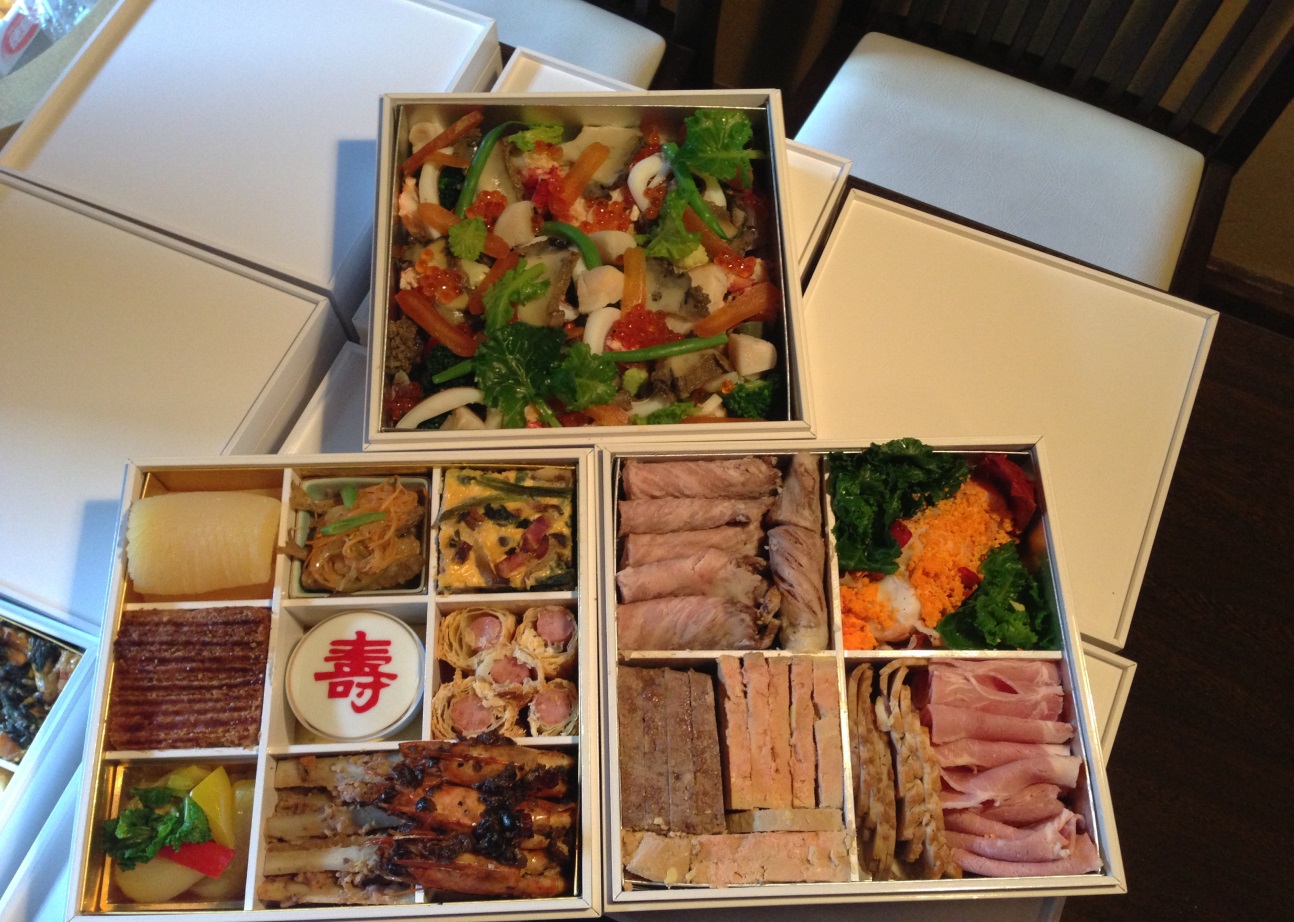 TEL075-222-2220